Publicado en España el 14/08/2017 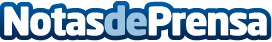 La española Sqrups! inicia su expansión internacionalLa compañía, inaugura en Oporto su primer establecimiento internacional, que operará como un centro piloto para la expansión en el país luso, donde prevé alcanzar las 25 tiendas en Portugal en los próximos tres añosDatos de contacto:Pura de RojasALLEGRA COMUNICACION91 434 82 29Nota de prensa publicada en: https://www.notasdeprensa.es/la-espanola-sqrups-inicia-su-expansion_1 Categorias: Internacional Logística Recursos humanos Consumo http://www.notasdeprensa.es